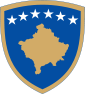 Republika e KosovësRepublika Kosova – Republic of KosovoQeveria–Vlada–Government Zyra e Kryeministrit–Ured Premijera–Office of the Prime MinisterKëshilli Ndërministror për UjëraSekretariatiSHFRYTËZIMI I UJIT PËR HIDROENERGJI Rekomandime për përmirësimin e procesit të dhënies dhe mbikëqyrjes së të drejtës ujore mars, 2019PërmbajtjaShkurtesat1. HyrjeNë Kosovë, si edhe në vendet tjera të Ballkanit në dekadën e fundit ka marrë hov ndërtimi i HEC-eve të vogla (deri në 10 MW). Ky trend është në masë të madhe rezultat i zotimit të Qeverisë për arritjen e caqeve të vendosura për rritjen e energjisë nga burimet e ripërtëritshme, në pajtim me direktivat përkatëse të BE-së (Direktiva 2001/77/EC dhe Direktiva 2009/28/EC). Kështu, me Planin Veprues Kombëtar për Energji të Ripërtëritshme 2011-2020 është paraparë që 25% e energjisë që do të konsumohet në Kosovë deri në vitin 2020 të jetë nga burimet e ripërtëritshme (uji, era, energjia diellore, biomasa, energjia gjeotermale). Për arritjen e këtij synimi, janë ndërmarrë edhe veprime përkatëse ligjore me të cilat stimulohen investimet në teknologjitë e prodhimit të energjisë së ripërtëritshme, si ‘feed-in’ tarifat etj. Interesimi më i madh i investitorëve privat është në HEC-et e vogla për shkak që, krahasuar me sistemet tjera që shfrytëzojnë burimet e ripërtëritshme të energjisë, këto sisteme kanë kosto më të ulët të prodhimit dhe kanë normë më të lartë të kthimit të energjisë. Në mënyrë tipike, këto HEC-e të vogla kryesisht po ndërtohen në zona malore, madje në zona të mbrojtura të natyrës. Ndërtimi i HEC-eve nuk është pa ndikime negative në mjedis. Këto ndikime paraqiten si gjatë fazës së ndërtimit gjithashtu edhe gjatë fazës së operimit dhe afektojnë regjimin natyral të rrjedhjes së ujit, lëvizjen e peshqve dhe organizmave tjerë ujor, transportin e sedimentit etj. Pikërisht për këto arsye, ndërtimi i HEC-eve gjithmonë duhet t`i nënshtrohet një vlerësimi paraprak të ndikimit në mjedis, vlerësim që duhet të jetë cilësor dhe gjithëpërfshirës, me disa variante të realizimit, në mënyrë që të përzgjidhet alternativa më e mirë dhe të minimizohen efektet negative në mjedis. Gjithashtu, në fazën e operimit të tyre, duhet që të monitorohet efektivisht zbatimi i kushteve të lejuara të operimit. Në Kosovë, deri tash, ndërtimi i HEC-eve të vogla është menaxhuar keq dhe pa transparencë. Ankesat e shumta të publikut (qytetarëve, shoqatave të ndryshme dhe mediave) po edhe raportet e institucioneve përgjegjëse flasin për një shfrytëzim të pakontrolluar të ujit nga HEC-et që për pasojë ka shterjen e disa prej lumenjve, ujin e të cilëve e shfrytëzojnë këto HEC-e. Çka është edhe më keq, ky proces është zhvilluar edhe me shkelje të ligjeve dhe të dokumenteve planifikuese.Kjo situatë është e palejueshme për faktin se mosrespektimi i prurjes së pranueshme ekologjike jo vetëm që përbën shkelje të legjislacionit për mbrojtjen e mjedisit dhe për menaxhimin e resurseve ujore, por gjithashtu ka edhe efekte të rënda mjedisore për florën dhe faunën ujore.Për adresimin e këtij problemi në pajtim me ligjet e zbatueshme, duhet të ndërmerren veprime të menjëhershme nga institucionet përgjegjëse, para së gjithash nga Ministria e Mjedisit dhe Planifikimit Hapësinor (MMPH) përmes organeve të saja përgjegjëse si, Inspektori i Ujërave (IU) dhe Autoriteti i Rajonit të Pellgjeve Lumore (ARPL). Në këtë raport rekomandues janë rekomanduar veprimet për përmirësimin e procesit të: a) mbikëqyrjes së lejeve ujore të lëshuara deri tash, dheb) dhënies së të drejtës ujore për HEC-e në të ardhmen. Këto veprime duhet të sigurojnë: (i) dhënien e të drejtës për shfrytëzim të ujit në bazë të një procesi transparent dhe konkurrues, (ii) respektimin e plotë të dokumenteve të planifikimit hapësinor dhe të planifikimit të menaxhimit të resurseve ujore, (iii) mbikëqyrje efektive të zbatimit të kushteve të drejtës ujore.2. Procesi i dhënies së të drejtës për shfrytëzim të ujit2.1 Baza ligjoreProcesi i dhënies së të drejtës për shfrytëzim të resurseve ujore është rregulluar me Ligjin për Ujërat e Kosovës. Me këtë ligj (neni 70) është përcaktuar që fitimi i së drejtës ujore, sigurohet: me leje ujore; dheme koncesion.Leja ujore është instrument që siguron të drejtën për (i) shfrytëzim të ujit për përdorim të përgjithshëm (ii) shkarkim të ujërave të ndotura, (iii) eksploatim të rërës dhe zhavorrit, (iv) kryerjen e aktiviteteve që kanë ndikim në regjimin ujor si: hulumtimet hidro-gjeologjike, aktivitete minerare apo gjeologjike, ndërtimi apo demolimi i objekteve që kanë ndikim në ujëra.Koncesioni, ndërkaq, duhet të sigurohet për shfrytëzim të ujërave për qëllime afariste. Veprimtaritë afariste për të cilat duhet të sigurohet koncesioni për shfrytëzim të ujërave janë përcaktuar tekstualisht në ligj (neni 78 i Ligjit për Ujëra) dhe ato përfshijnë: (i) shfrytëzimin e ujit për sistemet e ujitjes, (ii) shfrytëzimin e fuqisë së ujit për prodhimin e energjisë elektrike, (iii) shfrytëzimin e ujit për nevoja teknologjike, (iv) shfrytëzimin e ujërave minerale dhe termale, (v) mbushjen e ujit në shishe për nevoja komerciale, (vi) kultivimin e peshqve dhe shpezëve ujorë, (vii) ofrimin e shërbimeve turistike, sportive dhe shërbimeve tjera rekreative me ndërtimin e objekteve dhe pajisjeve të përhershme.2.2 Praktika që zbatohet për dhënien e të drejtës ujorePërkundër faktit që me ligj është rregulluar që për shfrytëzimin e ujit për qëllime afariste duhet të sigurohet koncesioni, MMPH si autoritet përgjegjës për dhënien e të drejtës ujore nuk e ka aplikuar dhënien e koncesionit, por, për të gjitha llojet e shfrytëzimit të ujërave ka lëshuar vetëm leje ujore. Duhet qartësuar se, marrja e lejes ujore kalon nëpër 3 faza: (i) kushtet ujore, (ii) pëlqimi ujor, dhe (iii) leja ujore. Të tri këto akte kanë funksione të cilat duhet të zbatohen me përpikëri:1)  Kushtet ujore  janë akt ujor me të cilin: a) vendoset se a ekzistojnë kushtet për realizimin e së drejtës ujore sipas kërkesës së paraqitur në lokacionin konkret dhe për destinimin konkret, si dhe b) përcaktohen kushtet të cilat duhet t`i plotësojë dokumentacioni për ndërtimin e objekteve dhe realizimin e aktiviteteve. Kështu, kushtet ujore janë hapi i parë i cili përcakton a ka kushte për shfrytëzimin e ujit për prodhimin e energjisë, dhe rrjedhimisht do të duhej t`i bashkëngjitet dokumentacionit për marrjen e autorizimit preliminar nga Zyra e Rregullatorit të Energjisë (ZRRE). 2) Pëlqimi ujor është akt ujor me të cilin verifikohet se dokumentacioni i bashkëngjitur aplikacionit për pëlqim ujor është hartuar në përputhje me kushtet ujore, legjislacionin e ujërave dhe dokumentet planifikuese për rajonin përkatës. Si i tillë ky dokument do të duhej të sigurohet për3)  Leja ujore është akt ujor me të cilin lejohet shfrytëzimi i ujit për objektin/veprimtarinë e caktuar që është ndërtuar në pajtim me pëlqimin ujor dhe lejen ndërtimore.Përpos që nuk zbatohet procedura e koncesionit e përcaktuar me ligj, leja ujore që jepet për shfrytëzim të ujit për HEC-e nuk ndjek një rregull që do të duhej zbatuar me këtë rast. Konkretisht, investitori potencial së pari merr autorizimin preliminar nga ZRRE pa marrë fare kushtet ujore për të konfirmuar se a ka apo jo kushte (dhe cilat janë ato kushte) për zhvillimin e mëtutjeshëm të projektit dhe ndjekjen e procedurave administrative. Pas marrjes së autorizimit preliminar nga ZRRE, aplikuesi aplikon për pëlqim ujor/leje ujore, e kjo e fundit lëshohet  pa një shqyrtim të mirëfilltë dhe pa u bazuar në asnjë dokument planifikues që do ta këtë konstatuar fizibilitetin e projektit në frymën e bilancit ujor hidroekonomik të përcaktuar. Pra, në disa raste lëshohet leja ujore e në disa tjera pëlqimi ujor. Konfuzioni aktual në MMPH se a të lëshohet vetëm leja ujore apo pëlqimi ujor dhe pastaj leja ujore, derivon nga fakti se me udhëzimin e vjetër administrativ të vitit 2005 (UA nr. 63/05) i bazuar në Ligjin për Ujëra të vitit 2004, nuk ekziston koncepti i kushteve ujore dhe pëlqimit ujor, por vetëm koncepti i lejes ujore. Koncepti i kushteve ujore dhe pëlqimit ujor si faza që i paraprijnë lëshimit të lejes ujore është përcaktuar me Ligjin për Ujëra të vitit 2013, ndërkaq UA për Procedurat e Lejes Ujore (nr. 03/2018) në bazë të këtij ligji është nxjerrë së voni, në gusht 2018, pra pas 5 vitesh prej miratimit të ligjit të ri për ujëra.Për adresimin e problemit të dhënies së koncesioneve për shfrytëzimin e ujit  për nevoja afariste, Këshilli Ndërministror për Ujëra (KNMU) në takimin e mbajtur më 28 dhjetor 2016 ka marrë vendim që të themelojë një grup punues ndërinstitucional që ishte ngarkuar me detyrën që: a) të shqyrtojë legjislacionin në fuqi dhe praktikat që zbatohen për ndarjen e koncesioneve për shfrytëzimin e ujit (Ligjin për PPP, Ligjin për Ujërat, aktet nënligjore); dhe b) të rekomandojë ndryshimet dhe plotësimet ligjore si dhe procedurat e duhura për zbatimin e koncesioneve për shfrytëzimin e ujërave.Raporti i grupit punues ishte diskutuar në takimin e radhës të KNMU, në dhjetor 2017, me ç’ rast, në bazë të rekomandimeve të grupit punues, ishte marrë vendim që:Në kuadër të ndryshimit të Ligjit për Ujëra, MMPH ta mbulojë zbrazëtirën ligjore që ka penguar zbatimin e ndarjes së koncesioneve për shfrytëzim të ujërave për qëllime afariste, duke përcaktuar me ligj nxjerrjen e aktit nënligjor për ndarjen e koncesioneve për shfrytëzim të ujërave.  2)   Përderisa nuk krijohet kuadri ligjor për koncesione për shfrytëzim të ujërave, MMPH të: - zbatojë procesin e dhënies së lejeve ujore duke marrë parasysh dokumentet planifikuese për menaxhimin e resurseve ujore (si Baza Hidroekonomike e Kosovës, e vitit 1983);-   zbatojë mbikëqyrje efektive të shfrytëzimit të ujit për personat fizikë dhe juridikë që aktualisht shfrytëzojnë ujin në bazë të lejeve ujore, me qëllim të sigurimit të prurjes ekologjike dhe evitimit të degradimit të mjedisit ujor.MMPH nuk ka raportuar për veprimet e ndërmarra në zbatimin e këtij vendimi, përkundër kërkesës së Sekretariatit të KNMU që të raportohet për këtë.3. Rekomandimi i veprimeve për lejet ujore të lëshuara deri tashËshtë me rëndësi fundamentale që procesi i dhënies së të drejtës për shfrytëzimi të ujit të zhvillohet me transparencë të plotë. Kjo në veçanti është me rëndësi sa i përket lejeve ujore të lëshuara deri tash duke përfshirë, kushtet në bazë të cilave është dhënë leja ujore, afatin e dhënies, dokumentacionin përcjellës etj.Gjendja aktuale sa i përket kësaj çështjeje është e atillë që në faqen e internetit të MMPH janë të publikuara disa informacione të mangëta – për vitin 2013 janë të publikuara lejet ujore, ndërkaq për vitet e mëvonshme është publikuar regjistri i lejeve ujore të lëshuara. Në këtë regjistër nuk janë të shënuara të dhënat bazike si: sasia e ujit që shfrytëzohet, sasia e ujit që shkarkohet, ujërrjedha ose burimi nga shfrytëzohet uji, mjedisi pritës ku shkarkohet uji etj. Në anën tjetër, ka një tendencë që të refuzohen kërkesat e personave për qasje në dokumentacionin e lejeve ujore (dihet së paku për një rast të tillë), dhe të gjitha këto e bëjnë krejt procesin e lëshimit të lejeve ujore jo-transparent dhe ngjallin dyshime për rregullshmërinë e këtij procesi.Prandaj me qëllim të rritjes së transparencës sa i përket procesit të zhvilluar për HEC-et ekzistuese, si dhe me qëllim të minimizimit të efekteve potenciale negative nga shfrytëzuesit e ujit të cilëve iu është lëshuar leja ujore, rekomandohet si më poshtë.4. Rekomandimi i veprimeve për dhënien e të drejtës ujore për shfrytëzimin e ujit për HEC-eKosova konsiderohet vend me potencial hidroenergjetik shumë modest, për arsye se prurjet specifike të lumenjve janë mjaft të vogla, dhe rrjedhimisht potenciali total teorik hidroenergjetik i të gjithë ujit që rrjedh në lumenj është vlerësuar në 226 MW. Për më tepër, regjimi ujor i lumenjve është shumë jo i njëtrajtshëm me variacione të mëdha të prurjeve, prandaj shfrytëzimi optimal i këtij potenciali teorik hidroenergjetik mund të bëhet vetëm me akumulacione të mëdha të ujit, dhe në kuadër të projekteve hidroteknike shumë-funksionale. Në anën tjetër, me një studim të realizuar nga Ministria e Energjisë dhe Minierave e Kosovës në vitin 2006, është shqyrtuar potenciali për ndërtimin e hidrocentraleve (HEC) të vogla, me qëllim që të analizohen mundësitë për rritjen e pjesëmarrjes së energjisë së ripërtëritshme në prodhimin e përgjithshëm të energjisë. Ky studim i parafizibilitetit dhe plotësimet e tij të bëra në vitin 2009 dhe 2010, kanë shërbyer informacion mbi të cilin Ministria e Zhvillimit Ekonomik (si pasardhëse e Ministrisë së Energjisë dhe Minierave) e ka ndërtuar strategjinë e vet energjetike dhe planet për burimet e energjisë së ripërtërishme me të cilat ka planifikuar që deri në vitin 2020, pjesëmarrja e energjisë nga burimet e ripërtërishme të jetë 25%. Kjo i ka dhënë shtysë, interesimit të investitorëve për të investuar në kapacitete energjetike nga burimet e ripërtëritshme të energjisë, veçanërisht në HEC-e meqenëse janë më të leverdishme krahasuar me impiantet nga burimet tjera (era, drita, biomasa).Me justifikimin se investimet në hidroenergji janë me interes strategjik për Kosovën dhe në funksion të përmbushjes së caqeve të qeverisë për energji nga burimet e ripërtëritshme, aplikacionet për ndërtimin e HEC-eve të vogla janë miratuar nga MMPH dhe iu është dhënë e drejta për shfrytëzim të ujit, pa një shqyrtim cilësor të këtyre aplikacioneve. Në mungesën e zhvillimit të një procesi cilësor të shqyrtimit të aplikacioneve kanë ndikuar disa faktorë: (i) kapacitetet e limituara profesionale në MMPH, (ii) fakti se aplikacionet për ndërtimin e HEC-eve të vogla kanë qenë të bazuara në studimet e parafizibilitetit të përmendura më sipër etj. Sidoqoftë,  shumica e këtyre aplikacioneve për HEC-e të vogla kanë qenë të përqendruara në zona malore, madje në zonat e mbrojtura të parqeve kombëtare (Parkut Kombëtar Sharri dhe Parkut Kombëtar Bjeshkët e Nemura).Duke pasur mangësitë e procesit të dhënies së të drejtës ujore për HEC-e, (mosrespektimi i procesit të koncesionit, realizimi i tyre në zonën e planifikuar për projekte strategjike hidroteknike si në rastin e Lepencit, efektet negative në ekosistem etj.), rekomandohet që për adresimin e këtyre mangësive të ndërmerren aktivitetet si më poshtë:______________________________________________________________________________________________________Përgatiti:Afrim LajçiKëshilltarSekretariati i Këshillit Ndërministror për Ujëramars, 2019ARPLAutoriteti i Rajonit të Pellgjeve LumoreDKUDirektiva Kornizë e UjëraveHECHidrocentralIUInspektorati i UjëraveKNMUKëshilli Ndërministror për UjëraMMPHMinistria e Mjedisit dhe Planifikimit HapësinorMWMegavatUAUdhëzimi AdministrativZRREZyra e Rregullatorit të EnergjisëDallimi bazë ndërmjet koncesionit dhe lejes ujore qëndron në atë se koncesioni jepet përmes një procesi konkurrues ndërkaq leja ujore jo. Pra, me moszbatimin e koncesioneve për dhënien në shfrytëzim të ujit për qëllime afariste është bërë shkelje e Ligjit për Ujëra, dhe njëkohësisht është pamundësuar një proces i hapur dhe konkurrues çfarë kërkohet me ligj dhe çfarë zbatohet në të gjitha vendet e botës.Procesi i lëshimit të lejeve ujore për shfrytëzimin e ujit për gjenerimin e hidroenergjisë, deri tash nuk ka qenë i mbështetur në një shqyrtim të detajuar dhe profesional. Kjo ka ndodhë si rezultat i: kapaciteteve të kufizuara profesionale në MMPH, paqartësisë ligjore se a zbatohet UA i vjetër apo ligji i ri për ujëra, në mungesë të UA të ri në pajtim me këtë ligj, dhe mungesës së dokumenteve planifikuese të menaxhimit të resurseve ujore të azhurnuara dhe mungesës së vullnetit për ti shfrytëzuar për këtë qëllim dokumentet ekzistuese planifikuese si p.sh. Baza Hidroekonomike e Kosovës e vitit 1983. Në këtë situatë, pëlqimet/lejet ujore janë lëshuar ashtu siç janë kërkuar nga aplikuesit/palët e interesuara, pa e zbatuar një shqyrtim gjithëpërfshirës të kërkesës në pajtim me dokumentet planifikuese dhe praktikat e mira ndërkombëtare.R E K O M A N D I M E    P Ë R    L E J E T    E K Z I S T U E S E:1)	Të publikohen në ueb-faqen e MMPH-së të gjitha aktet ujore të lëshuara deri tash – kushtet ujore, pëlqimet ujore, lejet ujore;2)	Të inkurajohet dhe të mundësohet qasje e lehtë në tërë dokumentacionin në bazë të cilit janë lëshuar lejet ujore për të gjithë personat e interesuar, në pajtim me kuadrin ligjor në fuqi;3)	Të krijohet një grup punues për rishikimin e të gjitha akteve ujore të lëshuara. Ky rishikim duhet të adresojë çështjet si: në çka është bazuar lëshimi i akteve, me çfarë kushte janë lëshuar, për çfarë afati janë lëshuar, a janë parashikuar mekanizmat për monitorimin e shfrytëzimit të ujit (si, matja dhe raportimi për sasinë e ujit që shfrytëzohet etj.);4)	Të zbatohet mbikëqyrje inspektuese efikase në pajtim me dispozitat e Ligjit për Ujëra sa i përket kushteve të shfrytëzimit të ujit dhe në veçanti të respektimit të prurjes ekologjike që është e nevojshme për organizmat akuatik (kjo është edhe kërkesë e KNMU);5)	Të ndërmerren masa ligjore, përfshirë edhe revokimin e lejes ujore, në rast se konstatohen dhe faktohen shkelje të kushteve të lejes ujore.R E K O M A N D I M E  P Ë R  D H Ë N I E N E  TË  D R E J T Ë S   U J O R E  NË TË ARDHMEN:Të kompletohet kuadri ligjor që të mundësohet zbatimi koncesionit për shfrytëzim të ujit për HEC-e bazuar në një proces të hapur dhe konkurrues, në pajtim me praktikat e mira ndërkombëtare;Të hartohet një studim i kapaciteteve hidroenergjetike të Kosovës. Ky studim duhet t`i merr për bazë dokumentet planifikuese strategjike hidroteknike;Bazuar në studimin nga pika 2) dhe në kuadrin e plotësuar ligjor në pikën 1), Qeveria e Kosovës të planifikojë ndërtimin e HEC-eve dhe të zbatojë procesin e dhënies së koncesionit për shfrytëzim të ujit;Procesi i dhënies së të drejtës për shfrytëzim të  ujit për HEC-e të jetë transparent – të zhvillohet një proces i hapur, i përcjellë me studimet e ndikimit në mjedis dhe me diskutim publik. Natyrisht që ky proces duhet të jetë në pajtim të plotë me legjislacionin e zbatueshëm dhe me dokumentet planifikuese hapësinore dhe në veçanti me dokumentet planifikuese të resurseve ujore.